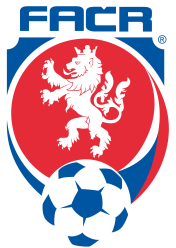 Přítomni:- členové:   Zdeněk Duda, Svatopluk Pešat, ing. Jakub Kielar,  Karel Orel, Petr Sostřonek,  ing. Karel Turoň, sekretář Miloš Jež- ostatní:	Zdeněk CieslarOmluveni:	ing. Jakub Nitra, ing. Karel TuroňTurnaj výběrů U-12 OFS a MěFS ve Staříči 24.9.2019	Turnaj organizačně velmi dobře připravený a zvládnutý, výsledkově horší. VV OFS ocenil přínos předsedy p. Barana a zástupců OFS p. Orla, Sostřonka, Cieslara a Pešata. K dobrému průběhu přispěli i rozhodčí pánové Šašinka, Němec, Pokluda, Stankov. Na FK Staříč bude zasláno poděkováníŠkolení trenérů licence „C“	Uskuteční se 26.-27.10.2019 ve Smilovicích. Počet účastníků naplněn, zvažuje se další běh v termínu 28.2.-1.3.2020. Na doškolení je dosud málo přihlášených, snaha o získání seznamu vyškolených od TMK a FAČR, aby mohli být o doškolení vyrozuměni  Zprávy z komisíDisciplinární komiseUděleny pokuty družstvům Tošanovic za nedostavení k utkání a nedohrané utkáníSportovně technická komiseOceňuje zlepšený přístup oddílů k vypisování zápisů a ev. hlášení výsledků z turnajů mladších žáků a přípravekDořeší případ poničených dveří po utkání Chlebovice – Janovice (čeká na ev. dohodu oddílů)Jinak běžné překládání termínů utkání apod.	Grassroot trenér mládežeHodnotí spolupráci s oddíly směrem k sestavování reprezentace okresu, uvítal by větší vstřícnost Jablunkova a BrušperkaGrassroot konference proběhne v Ostravě 24.10., za OFS p. Cieslar a Orel	Komise mládežePřipravované turnaje:24.11. turnaj starších žáků 6+1 ve Strumieni10.12. Turnaj výběrů OFS a MěFS MSK v Třinci25.1.   Turnaj ČA – SK – FM v Třincido 21.1.  okresní kolo turnaje ml. dorostenců o pohár MS KFS (meziokresní by mělo být v NJOrganizační záležitosti a různéVV schválilFinanční příspěvek pro úpravu hřiště TJ Sokol Vojkovice ve výši fa 5,033 Kč pro odstranění nánosu bahna po živelné pohromě (doloženo fotografiemi)Závěrečnou schůzi VV a pracovníků komisí v prosinci „Pod kašnou“ ve F-M a odměny za práci poukázkouDPP 2019Nákup tonerů pro sekretáře OFSNákup tužek pro OFS 200 ksVV vzal na vědomíInformace o chystaných dalších ročnících KZL (hl. organizátor ing. Dlouhý) a TJT ZLM (organizátoři: Václav Rufer pro kategorie SŽ r. 2005 a ml. (4+1) a SP r. 2009 a ml. (5+1) ve Smilovicích) a Petr Sostřonek (kategorie MP a MŽ, začátek po Novém roceSdělení ČSOB o ukončení stávající služby interbanking k 15.10. pro náš účet a přihlášení se do nového systému ČSOB CEB (realizováno) VV ukládáKomisi rozhodčích, aby rozhodčí u žákovských utkání uvedli do zápisů o utkáních talentované hráčeSekretáři zajistit autobus (20 osob do Polska 24.11.)		Příští schůze VV OFS se uskuteční v pondělí 4. listopadu 2019 od 11:00 hodin na OS ČUS, pozvánky nebudou zasílány, schůzi týden předem připomene sekretář OFS.Ve Frýdku-Místku 7.10.2019Zapsal: Jež